Do wszystkich zainteresowanychDotyczy: postępowania prowadzonego w trybie podstawowym nr ZP-10/2022 pt: „Rozbudowa drogi powiatowej nr 4115W ul. Północnej na odc. od DK 92 o dł. ok. 1 000 mb w m. Bramki, gm. Błonie”Zamawiający na podstawie art. 253 ust. 2 ustawy z dnia 11 września 2019 r. Prawo zamówień publicznych (tekst jednolity: Dz. U. 2021 r. poz. 1129 ze zm.) zwanej dalej ustawą informuje, że w przedmiotowym postępowaniu: została wybrana jako najkorzystniejsza oferta nr 1 złożona przez Przedsiębiorstwo Produkcyjno Usługowo Handlowe Budowa i Naprawa Dróg Efekt Sp. z o.o.Ul. Szomańskiego 8, 02 – 495 Warszawa. Oferta spełniła wszystkie wymogi ustawy oraz Specyfikacji Warunków Zamówienia i otrzymała największą liczbę punktów wynikającą z sumowania punktów za poszczególne kryteria. e-mail: sekretariat@zdp.pwz.ple-mail: sekretariat@zdp.pwz.plwww.zdp.pwz.plwww.zdp.pwz.pl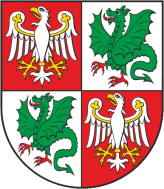 Powiat Warszawski Zachodni, Zarząd Dróg Powiatowych                                                                                          05-850 Ożarów Mazowiecki, ul. Poznańska 300Powiat Warszawski Zachodni, Zarząd Dróg Powiatowych                                                                                          05-850 Ożarów Mazowiecki, ul. Poznańska 300Powiat Warszawski Zachodni, Zarząd Dróg Powiatowych                                                                                          05-850 Ożarów Mazowiecki, ul. Poznańska 300Powiat Warszawski Zachodni, Zarząd Dróg Powiatowych                                                                                          05-850 Ożarów Mazowiecki, ul. Poznańska 300Tel./Fax    (+22) 722-13-80           Tel..            (+22) 722-11-81REGON 014900974NIP 527-218-53-41Konto nr 43 1090 1056 0000 0001 4916 5871SANTANDER BANK Konto nr 43 1090 1056 0000 0001 4916 5871SANTANDER BANK Wasz znak:Nasz znak:ZP-10/2022Data:22.09.2022 r.Numer OfertyFirma wykonawcyLiczba punktów przyznana w kryterium cenaLiczba punktów przyznana w kryterium okres gwarancjiRAZEM1Przedsiębiorstwo Produkcyjno Usługowo Handlowe Budowa i Naprawa Dróg Efekt Sp. z o.o.Ul. Szomańskiego 8, 02 – 495 Warszawa60,00 pkt.40,00 pkt.100,00 pkt.